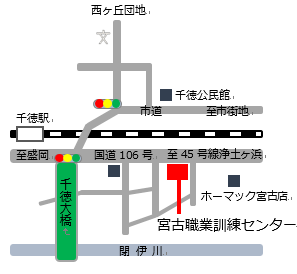 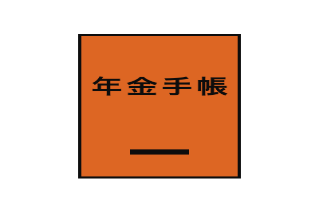 新型コロナウイルス感染防止のためマスクの着用でのご参加をお願いします。　　　　　　　　　　　　＊本面談会への参加は、雇用保険失業給付受給における求職活動の実績として認められます訪 問 カ ー ド　　　あてはまる区分に○印をつけてください。　　　　●事業所メモ欄　　　　※事業所担当者様へ、個人情報が記載されておりますので、取り扱いにはご注意ください。　　　　 ※参加者のみなさまへ、個人を特定しない今後の開催の参考にするため、記入後は事務局へご提出願います。ふりがな氏　　名ふりがな氏　　名性　　別男  ・  女年　　齢　　　　　　歳住　　所宮古市　・　山田町　・　岩泉町　・　田野畑村　・　その他宮古市　・　山田町　・　岩泉町　・　田野畑村　・　その他宮古市　・　山田町　・　岩泉町　・　田野畑村　・　その他職　　歴職　　歴職　　歴職　　歴職　　歴職　　歴免許・資格免許・資格免許・資格免許・資格免許・資格